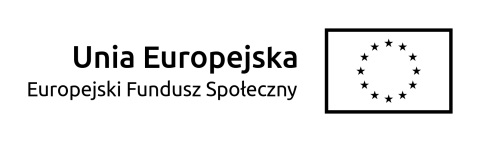 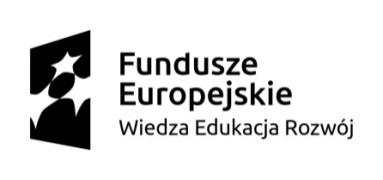 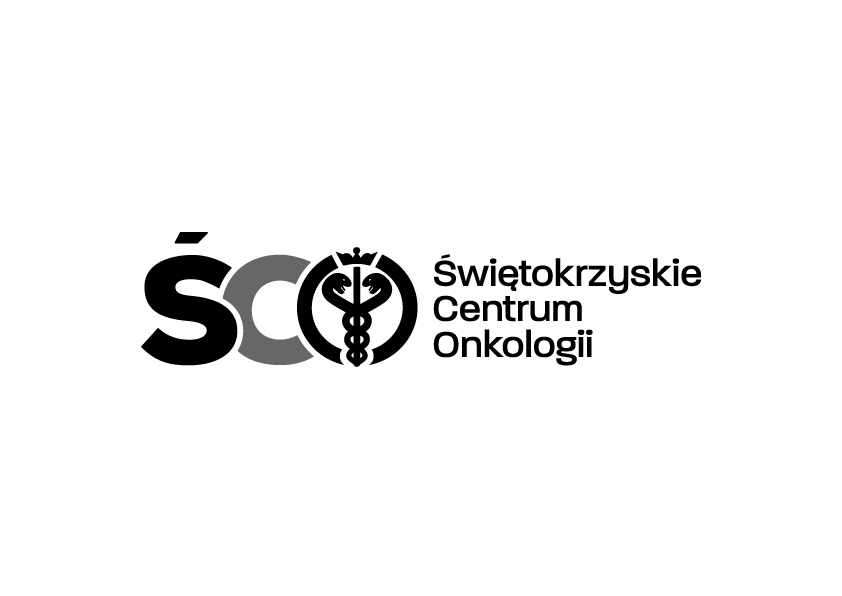  Przewodniczący zespołu: Izabela Opalińska                                       ……………………….                                                                                 	                 	Członek  zespołu: Anna Król                                ……………………….		            Sekretarz zespołu:  Justyna Sidor                            ……………………….LP.NAZWA I ADRES WYKONAWCYCENA OFERTY   NETTO/BRUTTOPUNKTACJAKomisja Liczba pkt. w kryterium Jakość artystyczna 50%Liczba pkt. w kryterium Cena 50%Łączna ilość przyznanych punktów1Feniks Media Group W. Ślaga, D. Wajs spółka jawnaUl. Na wierzchowinach 1D30-222 Kraków9 750,00 zł11 992,50 zł19,89,819,817,967,349,417,9067,302ART.-SERVIS , Artur PedrycUl. Modrzewiowa 14,Masłów Pierwszy 26-001 Masłów3 500,00 zł4 305,00 zł7,23,65,25066165066